ТЕХНОЛОГИЧЕСКАЯ КАРТА ДИСТАНЦИОННОГО УРОКАКласс3 Б  23.04.2020ПредметМатематикаТема урокаНаходим неизвестное.Тип урока (изучение новой темы, контроль, повторение и т.д.)изучение новой темыОрганизационные элементы урокаИнформационные обучающие материалы.учебные книги (твердые копии на бумажных носителях и (или) электронный вариант учебников, учебно-методических пособий, справочников и т.д.); компьютерные обучающие системы в обычном и мультимедийном вариантах; аудио- и видео учебно-информационные материалы (длительностью 5-7 минут); лабораторные дистанционные практикумы.1. Математический диктант (Записать математические выражения, вычислить их значения.)1. Из числа 67 вычтите сумму 12 и 11.2. К разности чисел 45 и 24 прибавьте 58.3.К числу 35 прибавьте произведение 3 и 5.4. Из произведения чисел 3 и 9 вычтите произведение 2 и 9.5. К произведению чисел 2 и 8 прибавьте 46.6. Разность чисел 11 и 8 умножьте на 8.7. Сумму чисел 9 и 9 разделите на 2 8. К частному чисел 24 и 3 прибавьте 37.2. Посмотрите видеоурокhttps://www.youtube.com/watch?v=TSRzxjT2pKw https://videouroki.net/video/32-svyaz-mezhdu-chislami-pri-delenii.htmlЗапишите правила из видеоурока в тетрадьВыучите их.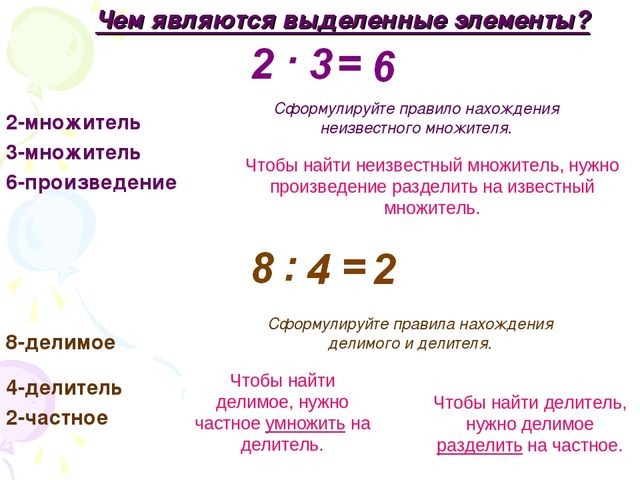  Решите уравнения:Х*3=285     7*Х=938     Х*4=756     777:Х=3Х:7=79        477:Х=9      Х:8=145      376: Х=8Учебник с. 99 №8 (Решать все примеры столбиком)Фото классной работы прислать мне.Домашнее заданиеТаблица умножения. Способ обратной связи при проверке домашнего задания (АИС «Сетевой город», электронная почта, мессенджеры (ватсап whatsapp, вайбер viber)Прикрепленное фото в АИС «Сетевой город»  и вайбер.Срок исполнения: Домашнее задание должно быть выполнено к следующему урокуСрок исполнения: Домашнее задание должно быть выполнено к следующему уроку